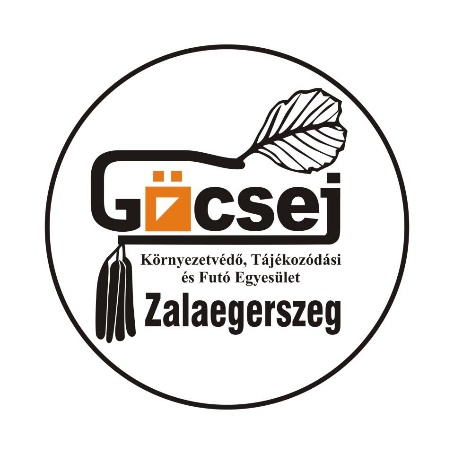 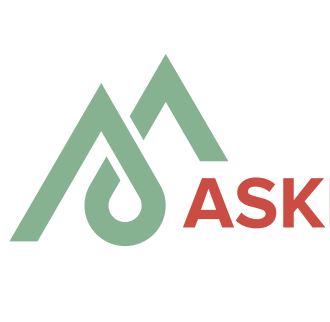 ASK- GOC Téli Edzőtábor 
Kiírás2018. január 19-21.Az edzőtábor tervezett programja:Az edzések pontos helyszínét az értesítőben fogjuk megadni.Az edzéseket részben SI-vel rendezzük.Pénteken és szombaton 18 órakor vetítéssel egybekötött szakmai program lesz (pályaelemzések, útvonalelemzések).Szállás: Alpokalja Panzió Szentgotthárd. Szervezés alatt van egy olcsóbb, „fapados” szálláslehetőség is, erről bővebb információ hamarosan.Étkezés: A szállás konyháján szülők segítségével oldjuk meg.Részvételi díj: 15 000 Ft. Az egy-egy napra érkezőknek az edzésen való részvétel díja 400 Ft/edzés. A részvételi díj az olcsóbb szálláslehetőség választása esetén várhatóan 3000 forinttal csökken.Szállítás: a három napra 2000 Ft/fő. (A szállításban segítséget elfogadunk, ezt kérjük a jelentkezésnél megadni).Jelentkezés: a futniiskell@gmail.com e-mail címen, január 7-ig. Mindenkit szeretettel várnak a rendezők: 
Szalay Levente, Mézes Tibor Sólyom (edzések), Győrffy Kristóf, Juhász Júlia (szervezés)időpont, helyszínhaladókközéphaladókkezdőkjan. 19. péntek délelőtt: 10.00Commendewald (Ausztria)pontfogás gyakorlása vagy útvonalválasztásútvonalválasztásútvonalkövetésjan. 19. péntek délután: 14.00, Commendewald (AU)ablakos pályákiránymenet gyakorlásaútvonalválasztásjan. 20. szombat délelőtt: 10.00, Bad Waltersdorf (AU)domborzatolvasás- fázisnyomatos térképendomborzatolvasásdomborzatolvasásjan. 20. szombat délután: 13.30, Bad Waltersdorf (AU)domborzatolvasás- rövid pályákdomborzatolvasásdomborzatolvasásjan. 21. vasárnap délelőtt: 10.00, Csörötnek sávos pályáksávos pályákpontfogás gyakorlásajan. 21. vasárnap délután: 13.30, Csörötnekfolyamatos váltófolyamatos váltópontfogás gyakorlása